Name _________________________		Romeo and Juliet Comparative Film AnalysisVisual Allusions in Luhrmann’s Romeo + JulietAllusion: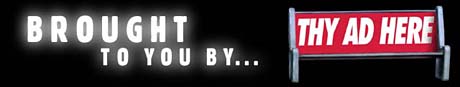 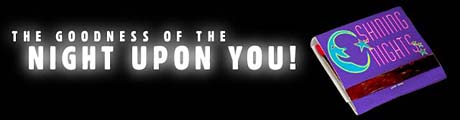 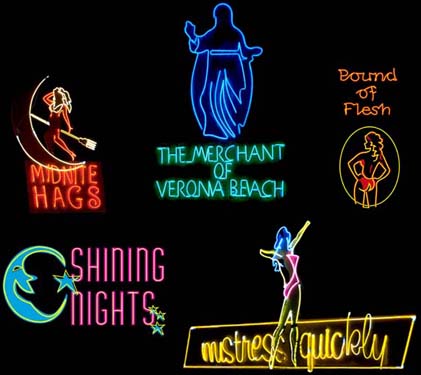 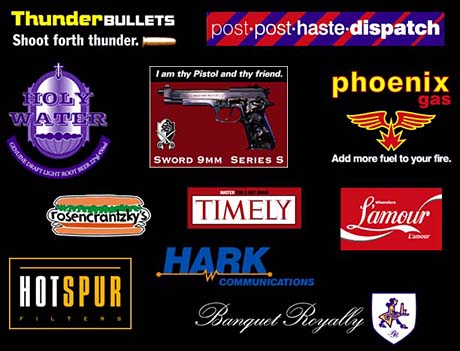 What allusions do you identify below?I.iI.iI.iI.iFranco Zeffirelli                      1968Franco Zeffirelli                      1968Baz Luhrmann                           1996Baz Luhrmann                           19961) Describe the tone in which the film begins?1) The film begins with still shots of the characters being labeled with their names.  Why?2) Describe the music?  What mood is created?2) Describe the music?  What mood does it create?3) What bits are cut out of the version?  What do you believe Zeffirelli is attempting to emphasize about Romeo and Juliet in general?3) What should be confusing about the introduction of the Montague and Capulet “Boys”?4) How are the Capulets and Montagues dressed?  How do these costuming choices develop character?4) What would you say is “witty” about this version?I.i                   ContinuedI.i                   ContinuedI.i                   ContinuedI.i                   ContinuedFranco Zeffirelli                      1968Franco Zeffirelli                      1968Baz Luhrmann                           1996Baz Luhrmann                           19965) How does Capulet behave as the Prince lays out his displeasure?5) Describe costuming choices for the Montagues and the Capulets?6) Describe the Montagues’ demeanor in general.6) What might making the Capulets of Spanish decent be paying homage to?7) What prop is Romeo carrying?  What does this do in developing his character?7) Why do you think Lurhrmann lets the camera sit on the “yucky man and sexy dancer”?  What is the intended contrasting effect?8) What is cut from Romeo’s and Benvolio’s chat?  Why cut those bits?  What does it do in establishing Romeo’s character?8) How does Luhrmann “create” Romeo’s character through props and setting?9) When the public is bringing home their wounded men, what do they do to Romeo and what does that tell us about Romeo?9) What is the intended effect of the religious symbolism?I.ii-iiiI.ii-iiiI.ii-iiiI.ii-iiiFranco Zeffirelli                      1968Franco Zeffirelli                      1968Baz Luhrmann                           1996Baz Luhrmann                           199610) What is Juliet doing when we first see her? What does this teach us about her character?10) Luhrmann makes Lady Capulet into hyperbolic buffoon.  What is the effect?11) What does Zeffirelli do in order to characterize the relationship between Capulet and Lady Capulet? What is the effect?10) Luhrmann makes Lady Capulet into hyperbolic buffoon.  What is the effect?11) What does Zeffirelli do in order to characterize the relationship between Capulet and Lady Capulet? What is the effect?11) The scene is full of quick cuts, erratic movement, and discordant music.  What is the effect?12) CUT—Scene of Romeo translating the invitation to the party. Why?11) The scene is full of quick cuts, erratic movement, and discordant music.  What is the effect?12) CUT—Scene of Romeo translating the invitation to the party. Why?12)There is only one “slow” part of the scene.  What is it? What does it do for the viewer?13) Why does Lady Capulet call Nurse back into the chamber?  What does this tell us about Juliet’s relationship with her mother?12)There is only one “slow” part of the scene.  What is it? What does it do for the viewer?13) Why does Lady Capulet call Nurse back into the chamber?  What does this tell us about Juliet’s relationship with her mother?13)What can you determine is the primary intended theme of Luhrmann’s Romeo + Juliet based on this scene?14) Describe how Juliet’s actions characterize her relationship to Nurse and her mother?           13)What can you determine is the primary intended theme of Luhrmann’s Romeo + Juliet based on this scene?I.ivI.ivI.ivI.ivFranco Zeffirelli                      1968Franco Zeffirelli                      1968Baz Luhrmann                           1996Baz Luhrmann                           199615) Characterize John McEnery’s portrayal of Mercutio.14) Luhrmann chooses to have Mercutio imply that Queen Mab and therefore dreams are equal to drugs?  What do you think of this choice?16) Why does the group laugh when Mercutio says Queen Mab “is the fairies’ midwife”?14) Luhrmann chooses to have Mercutio imply that Queen Mab and therefore dreams are equal to drugs?  What do you think of this choice?16) Why does the group laugh when Mercutio says Queen Mab “is the fairies’ midwife”?15) What is the purpose of the religious imagery in Romeo’s prophesy?17) Does the Queen Mab speech function in the film the same way we determined it functioned in our class analysis?  Why/Why not?15) What is the purpose of the religious imagery in Romeo’s prophesy?17) Does the Queen Mab speech function in the film the same way we determined it functioned in our class analysis?  Why/Why not?16) What is the purpose of having Romeo take the drug?18) Why is Romeo alone when he prophesizes his demise?16) What is the purpose of having Romeo take the drug?19) What sound emphasizes the tone of his prophesy and why is it appropriate?16) What is the purpose of having Romeo take the drug?I.vI.vI.vI.vFranco Zeffirelli                      1968Franco Zeffirelli                      1968Baz Luhrmann                           1996Baz Luhrmann                           199620) How does Zeffirelli make Juliet’s appearance at the party profound for Romeo and the viewers?17) How is everyone dressed symbolically of their stereotyped character?20) How does Zeffirelli make Juliet’s appearance at the party profound for Romeo and the viewers?18) What is the impact of Capulet slapping Tybalt upside the head?21) Why have Lady Capulet say the princox line?  What does this tell the viewer of Capulet’s power?18) What is the impact of Capulet slapping Tybalt upside the head?21) Why have Lady Capulet say the princox line?  What does this tell the viewer of Capulet’s power?19) What does Romeo do to escape Luhrmann’s theme of the obscene adult world versus the child’s desire for purity?22) Why is Zeffirelli’s hidden sonnet scene effective?19) What does Romeo do to escape Luhrmann’s theme of the obscene adult world versus the child’s desire for purity?22) Why is Zeffirelli’s hidden sonnet scene effective?20) Why does Romeo and Juliet seeing one another through the fish tank work?23) Why does our view of Juliet change in this scene?20) Why does Romeo and Juliet seeing one another through the fish tank work?24) How does the music and sound function in the scene?20) Why does Romeo and Juliet seeing one another through the fish tank work?25) Why does she fall for him rather than Paris?20) Why does Romeo and Juliet seeing one another through the fish tank work?IIIIIIIIFranco Zeffirelli                      1968Franco Zeffirelli                      1968Baz Luhrmann                           1996Baz Luhrmann                           199626) During the early part of the balcony scene, how do the angles of the shots impact viewers understanding of the scene?2.2 only21) At what lines is the water entered and exited? Why?  What is the effect?26) During the early part of the balcony scene, how do the angles of the shots impact viewers understanding of the scene?22) How does the balcony/pool scene further develop the archetypal water motif?27) Why do you believe Zeffirelli cuts Friar Laurence’s foreshadowing lines? How does this change our understanding of his character?22) How does the balcony/pool scene further develop the archetypal water motif?27) Why do you believe Zeffirelli cuts Friar Laurence’s foreshadowing lines? How does this change our understanding of his character?23) Characterize this scene overall.28) What is the visual image with which Friar Laurence reflects and then decides to marry Romeo and Juliet?  What can we then assume about his decision?23) Characterize this scene overall.I.I                  ContinuedI.I                  ContinuedI.I                  ContinuedI.I                  ContinuedFranco Zeffirelli                      1968Franco Zeffirelli                      1968Baz Luhrmann                           1996Baz Luhrmann                           199629) Since he agrees to marry them so quickly, isn't Friar Lawrence as guilty of being hasty as are Romeo and Juliet? What vivid hint does Zefferilli give us that the Friar is being too hasty?30) Since he agrees to marry them so quickly, isn't Friar Lawrence as guilty of being hasty as are Romeo and Juliet? What vivid hint does Zefferilli give us that the Friar is being too hasty?III.iIII.iIII.iIII.iFranco Zeffirelli                      1968Franco Zeffirelli                      1968Baz Luhrmann                           1996Baz Luhrmann                           199631)Who and what starts the fight in earnest?24) What filming techniques enhance the passion and tragedy of this scene?Timing, shot angles, close-ups, etc.32) What do you notice about shot distances in this scene?24) What filming techniques enhance the passion and tragedy of this scene?Timing, shot angles, close-ups, etc.33) Characterize the fighting in this scene.24) What filming techniques enhance the passion and tragedy of this scene?Timing, shot angles, close-ups, etc.33) Characterize the fighting in this scene.25) How do sound and music accentuate the scene?34) What is the affect of the fighting being blocked and acted in this manner?25) How do sound and music accentuate the scene?34) What is the affect of the fighting being blocked and acted in this manner?26) How do Mercutio’s last words function in this adaptation?35) What do you believe was Zeffirelli’s intention in this scene?27) What is the impact of interjecting Juliet’s lines from 3.2?35) What do you believe was Zeffirelli’s intention in this scene?28) What time of day is it when Mercutio dies and then Romeo kills Tybalt?35) What do you believe was Zeffirelli’s intention in this scene?29) What is the implication of where Romeo is standing when he says, “O, I am Fortune’s fool.”36) Who is responsible for the tragedy?  Why?29) What is the implication of where Romeo is standing when he says, “O, I am Fortune’s fool.”III.ii-vIII.ii-vIII.ii-vIII.ii-vFranco Zeffirelli                      1968Franco Zeffirelli                      1968Baz Luhrmann                           1996Baz Luhrmann                           199637) Characterize the scene with Friar Lawrence and Romeo?  Is Romeo’s behavior justified?30) Characterize the scene with Friar Larry and Romeo?  Is Romeo’s behavior justified?37) Characterize the scene with Friar Lawrence and Romeo?  Is Romeo’s behavior justified?31) How does the consummation scene retain its innocence?IVIVIVIVFranco Zeffirelli                      1968Franco Zeffirelli                      1968Baz Luhrmann                           1996Baz Luhrmann                           199638) Describe the physicality of the interaction between Paris and Juliet?  What does it show us?32) Characterize the scene with Juliet and her parents?  39) Characterize the scene with Friar Lawrence and Juliet?  Is Juliet’s behavior justified?32) Characterize the scene with Juliet and her parents?  39) Characterize the scene with Friar Lawrence and Juliet?  Is Juliet’s behavior justified?32) Characterize the scene with Juliet and her parents?  VVVVFranco Zeffirelli                      1968Franco Zeffirelli                      1968Baz Luhrmann                           1996Baz Luhrmann                           199640) How has Romeo’s character evolved since the beginning of the film?33) Reflect on the “playful” modernization choices.Both directors cut the scene where Romeo kills Paris.  Why?Both directors cut the scene where Romeo kills Paris.  Why?41) What is the psychological impact of Romeo seeing Tybalt in the tomb?34) What does cutting the Friar out of the scene do for our comprehension of Juliet’s character?41) What is the psychological impact of Romeo seeing Tybalt in the tomb?35) What is the effect of Juliet’s waking while Romeo dies in the church (tomb)?42) Why does Romeo kill himself?36) Why does Romeo kill himself?43) What bearing does Friar Laurence have in this scene?37) Why does Juliet kill herself?V                        ContinuedV                        ContinuedV                        ContinuedV                        ContinuedFranco Zeffirelli                      1968Franco Zeffirelli                      1968Baz Luhrmann                           1996Baz Luhrmann                           1996Why does Juliet kill herself? What of the ALL of the “water” imagery?What are the overall lesson’s implied by Franco Zeffirelli’s adaptation of “Romeo and Juliet”?What are the overall lesson’s implied by Baz Luhrmann’s adaptation of “Romeo and Juliet”?